附件3注册、填报说明一、登陆安徽省经济和信息化厅网站（jx.ah.gov.cn ）二、点击进入“企业云”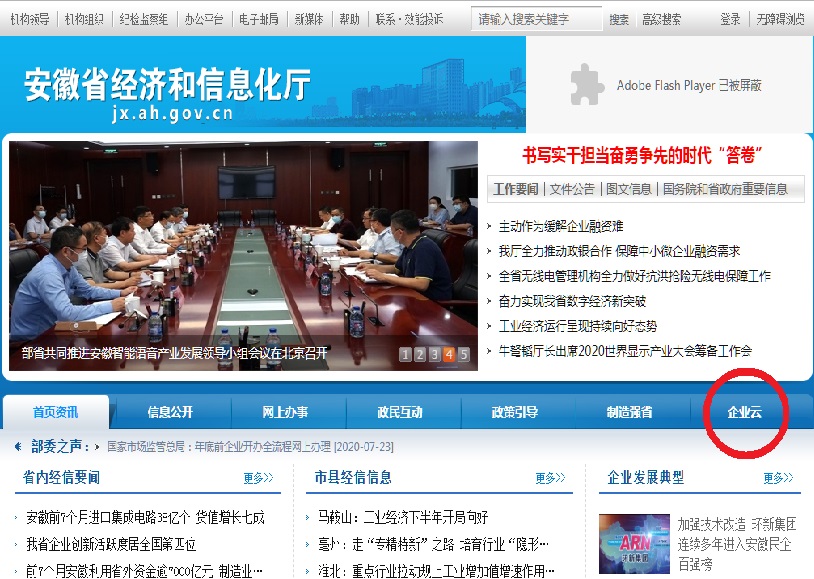 三、点击进入“专家库入口”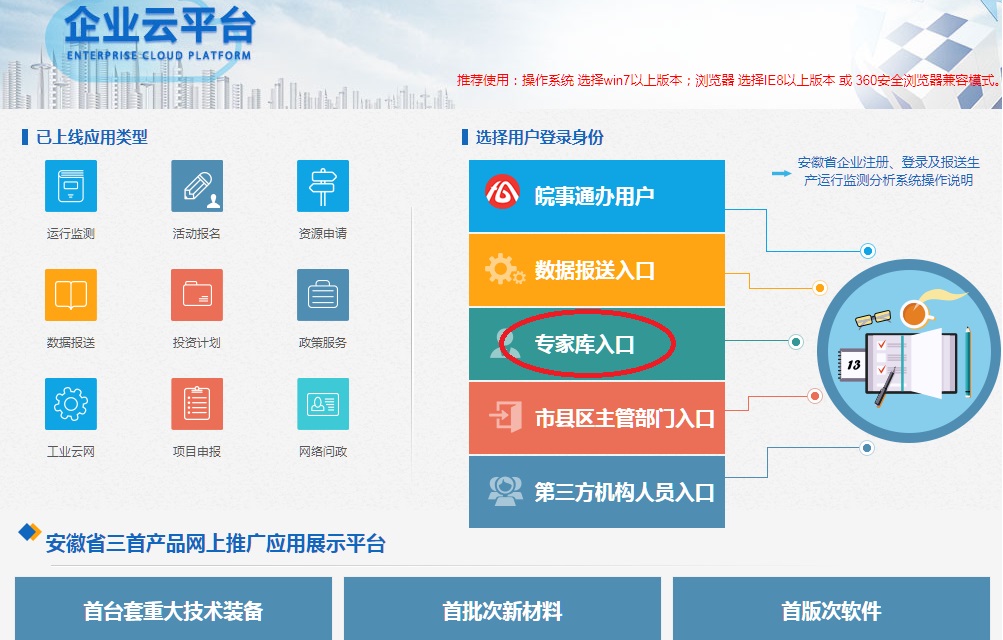 四、点击“个人注册”使用本人“身份证号码”进行注册并登陆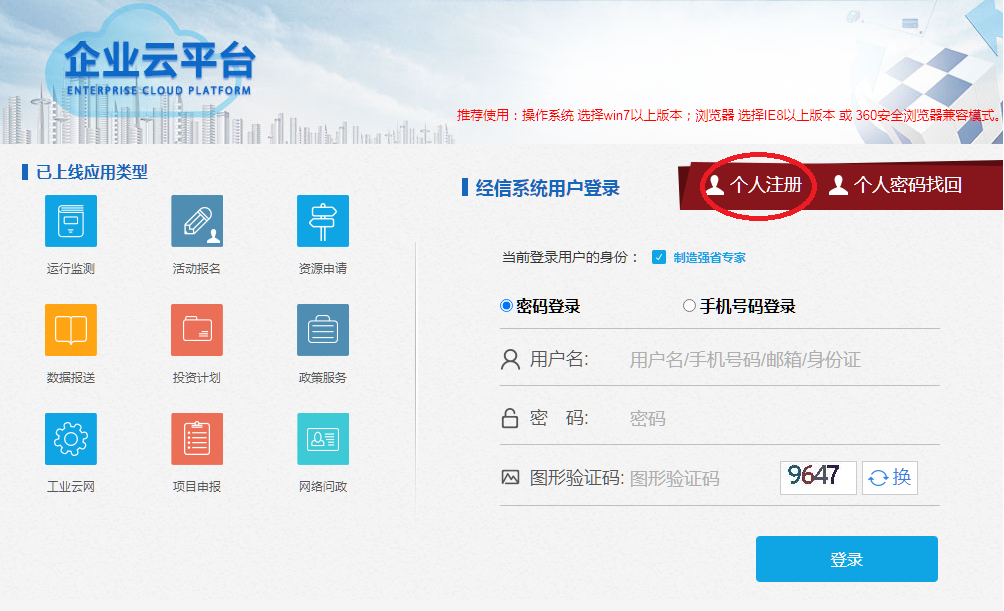 五、点击进入“专家库”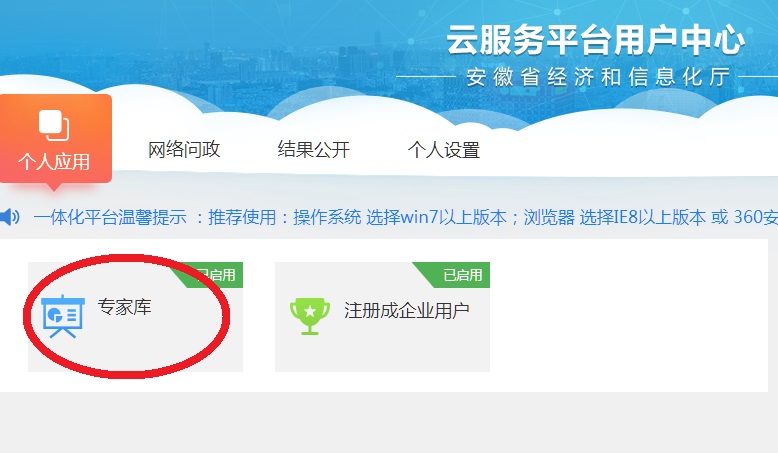 六、点击进入“添加”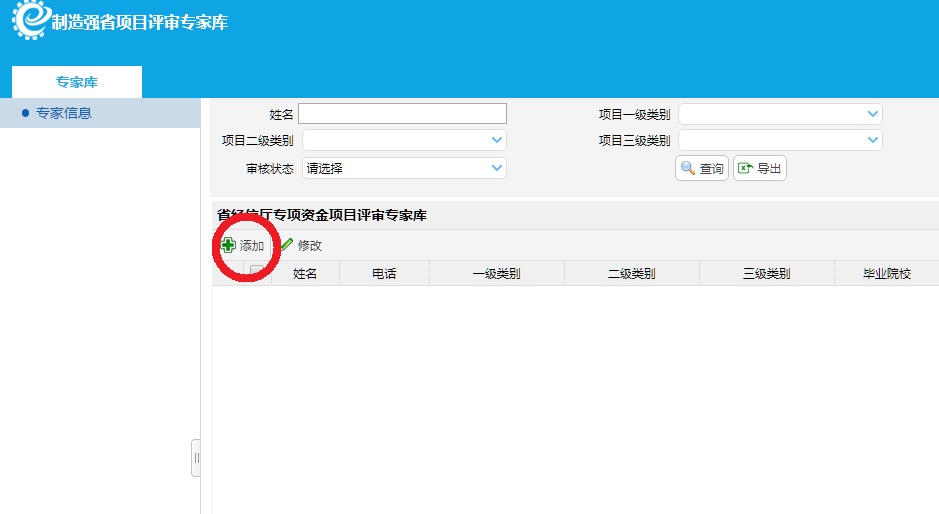 七、按照要求填制“申请表”后点击“提交”即可